 Tennisclub Strombeek Bever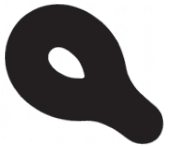 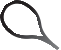 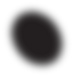 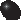 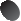 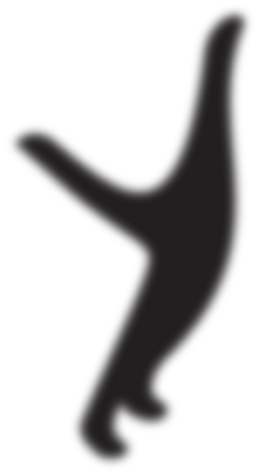 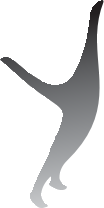 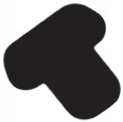 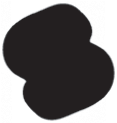 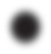 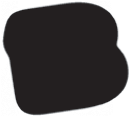 tsb.secretariaat@gmail.com   • http://www.tennisclubstrombeekbever.beRESERVERINGSAANVRAAG INDOOR SEIZOEN 2018-2019
Volgende spelers schrijven in voor het winterseizoen 2018–2019 en wensen volgend uur te reserveren:Dag en uur:Persoon die zal instaan voor de betaling van de volledige huursom (208,00 €): Naam : ...……….........................................       E-mail: ………………………………………………………(deze persoon ontvangt ook de bevestiging van het bestuur)


Datum : ...........…..					Handtekening : .............................…………Opmerking :	Gelieve slechts één formulier per speeluur te gebruiken
			Enkel personen die lid zijn van TSB, en in orde met hun lidgeld kunnen spelenDit formulier, volledig en duidelijk ingevuld, terug bezorgen aan Tennisclub Strombeek-Bever via e-mail tsb.secretariaat@gmail.com of via de post  tav het secretariaat voor 31 augustus 2018.Met sportieve groeten,Het BestuurSecretariaat: Yvette Van Autrève • Baalhoek 29/6  •1853 Strombeek-Bever • Tel: 0474/73 62  43KBC: 438 -  7160181- 46  • IBAN BE33 4387 1601 8146 • BIC KREDBEBBNaam en voornaamZomer of winterlidDag: ………………………..Uur: van ………… tot …………Zaal: Vertommen /Soens /Verbrande Brug /Humbeek(Schrappen wat niet past niet past)